Name:Quiz 13, Attempt 1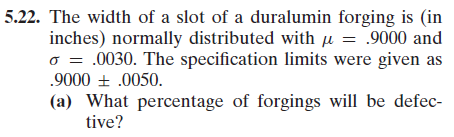 Express your answer in terms of, Φ(.), the cdf of a standard normal.Quiz 11, Attempt 2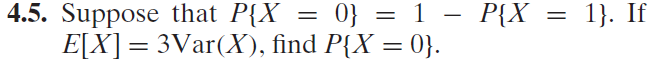 